平成27年度 第２学年３学期数学学年末テスト解答用紙平成27年度 第２学年３学期数学学年末テスト解答用紙平成27年度 第２学年３学期数学学年末テスト解答用紙平成27年度 第２学年３学期数学学年末テスト解答用紙平成27年度 第２学年３学期数学学年末テスト解答用紙平成27年度 第２学年３学期数学学年末テスト解答用紙平成27年度 第２学年３学期数学学年末テスト解答用紙平成27年度 第２学年３学期数学学年末テスト解答用紙平成27年度 第２学年３学期数学学年末テスト解答用紙　　番　　番　　番　　番　　番　　番　　番　　番　　番氏　名氏　名氏　名氏　名知識・理解／３４知識・理解／３４知識・理解／３４知識・理解／３４知識・理解／３４技能／３７技能／３７技能／３７技能／３７技能／３７技能／３７数学的な考え方／２９数学的な考え方／２９数学的な考え方／２９数学的な考え方／２９数学的な考え方／２９数学的な考え方／２９数学的な考え方／２９数学的な考え方／２９数学的な考え方／２９数学的な考え方／２９数学的な考え方／２９数学的な考え方／２９得点/100得点/100得点/100得点/100得点/100得点/100１①　シ②　ク②　ク②　ク②　ク②　ク③　オ③　オ③　オ③　オ③　オ③　オ④　エ④　エ④　エ④　エ④　エ④　エ④　エ④　エ⑤　チ⑤　チ⑤　チ⑤　チ⑤　チ⑤　チ⑥　ケ⑥　ケ１⑦　ソ⑧　セ⑧　セ⑧　セ⑧　セ⑧　セ⑨　イ⑨　イ⑨　イ⑨　イ⑨　イ⑨　イ⑩　ト⑩　ト⑩　ト⑩　ト⑩　ト⑩　ト⑩　ト⑩　ト⑪　ア⑪　ア⑪　ア⑪　ア⑪　ア⑪　ア⑫　コ⑫　コ１⑬　キ⑬　キ⑭　ウ⑭　ウ⑭　ウ⑭　ウ⑮　ツ⑮　ツ⑮　ツ⑮　ツ⑮　ツ⑮　ツ⑯　ヌ⑯　ヌ⑯　ヌ⑯　ヌ⑯　ヌ⑯　ヌ⑯　ヌ⑯　ヌ⑰　ハ⑰　ハ⑰　ハ⑰　ハ⑰　ハ⑰　ハ⑰　ハ２(1)ｘ＝55°(1)ｘ＝55°(1)ｘ＝55°(1)ｘ＝55°(1)ｘ＝55°(2)ｘ=100°(2)ｘ=100°(2)ｘ=100°(2)ｘ=100°(2)ｘ=100°(2)ｘ=100°(2)ｘ=100°(2)ｘ=100°(3)ｘ＝115°(3)ｘ＝115°(3)ｘ＝115°(3)ｘ＝115°(3)ｘ＝115°(3)ｘ＝115°(3)ｘ＝115°(3)ｘ＝115°(3)ｘ＝115°(3)ｘ＝115°ｙ＝5㎝ｙ＝5㎝ｙ＝5㎝ｙ＝5㎝ｙ＝5㎝３(1)　△ＡＢＣにおいて、∠Ｂ＋∠Ｃ＝90°ならば、∠Ａ＝90°である。（○　）(1)　△ＡＢＣにおいて、∠Ｂ＋∠Ｃ＝90°ならば、∠Ａ＝90°である。（○　）(1)　△ＡＢＣにおいて、∠Ｂ＋∠Ｃ＝90°ならば、∠Ａ＝90°である。（○　）(1)　△ＡＢＣにおいて、∠Ｂ＋∠Ｃ＝90°ならば、∠Ａ＝90°である。（○　）(1)　△ＡＢＣにおいて、∠Ｂ＋∠Ｃ＝90°ならば、∠Ａ＝90°である。（○　）(1)　△ＡＢＣにおいて、∠Ｂ＋∠Ｃ＝90°ならば、∠Ａ＝90°である。（○　）(1)　△ＡＢＣにおいて、∠Ｂ＋∠Ｃ＝90°ならば、∠Ａ＝90°である。（○　）(1)　△ＡＢＣにおいて、∠Ｂ＋∠Ｃ＝90°ならば、∠Ａ＝90°である。（○　）(1)　△ＡＢＣにおいて、∠Ｂ＋∠Ｃ＝90°ならば、∠Ａ＝90°である。（○　）(1)　△ＡＢＣにおいて、∠Ｂ＋∠Ｃ＝90°ならば、∠Ａ＝90°である。（○　）(1)　△ＡＢＣにおいて、∠Ｂ＋∠Ｃ＝90°ならば、∠Ａ＝90°である。（○　）(1)　△ＡＢＣにおいて、∠Ｂ＋∠Ｃ＝90°ならば、∠Ａ＝90°である。（○　）(1)　△ＡＢＣにおいて、∠Ｂ＋∠Ｃ＝90°ならば、∠Ａ＝90°である。（○　）(1)　△ＡＢＣにおいて、∠Ｂ＋∠Ｃ＝90°ならば、∠Ａ＝90°である。（○　）(1)　△ＡＢＣにおいて、∠Ｂ＋∠Ｃ＝90°ならば、∠Ａ＝90°である。（○　）(1)　△ＡＢＣにおいて、∠Ｂ＋∠Ｃ＝90°ならば、∠Ａ＝90°である。（○　）(1)　△ＡＢＣにおいて、∠Ｂ＋∠Ｃ＝90°ならば、∠Ａ＝90°である。（○　）(1)　△ＡＢＣにおいて、∠Ｂ＋∠Ｃ＝90°ならば、∠Ａ＝90°である。（○　）(1)　△ＡＢＣにおいて、∠Ｂ＋∠Ｃ＝90°ならば、∠Ａ＝90°である。（○　）(1)　△ＡＢＣにおいて、∠Ｂ＋∠Ｃ＝90°ならば、∠Ａ＝90°である。（○　）(1)　△ＡＢＣにおいて、∠Ｂ＋∠Ｃ＝90°ならば、∠Ａ＝90°である。（○　）(1)　△ＡＢＣにおいて、∠Ｂ＋∠Ｃ＝90°ならば、∠Ａ＝90°である。（○　）(1)　△ＡＢＣにおいて、∠Ｂ＋∠Ｃ＝90°ならば、∠Ａ＝90°である。（○　）(1)　△ＡＢＣにおいて、∠Ｂ＋∠Ｃ＝90°ならば、∠Ａ＝90°である。（○　）(1)　△ＡＢＣにおいて、∠Ｂ＋∠Ｃ＝90°ならば、∠Ａ＝90°である。（○　）(1)　△ＡＢＣにおいて、∠Ｂ＋∠Ｃ＝90°ならば、∠Ａ＝90°である。（○　）(1)　△ＡＢＣにおいて、∠Ｂ＋∠Ｃ＝90°ならば、∠Ａ＝90°である。（○　）(1)　△ＡＢＣにおいて、∠Ｂ＋∠Ｃ＝90°ならば、∠Ａ＝90°である。（○　）３(2)　ａ＋ｂ＝０ならば、ａ＝０、ｂ＝０である。（×　）(2)　ａ＋ｂ＝０ならば、ａ＝０、ｂ＝０である。（×　）(2)　ａ＋ｂ＝０ならば、ａ＝０、ｂ＝０である。（×　）(2)　ａ＋ｂ＝０ならば、ａ＝０、ｂ＝０である。（×　）(2)　ａ＋ｂ＝０ならば、ａ＝０、ｂ＝０である。（×　）(2)　ａ＋ｂ＝０ならば、ａ＝０、ｂ＝０である。（×　）(2)　ａ＋ｂ＝０ならば、ａ＝０、ｂ＝０である。（×　）(2)　ａ＋ｂ＝０ならば、ａ＝０、ｂ＝０である。（×　）(2)　ａ＋ｂ＝０ならば、ａ＝０、ｂ＝０である。（×　）(2)　ａ＋ｂ＝０ならば、ａ＝０、ｂ＝０である。（×　）(2)　ａ＋ｂ＝０ならば、ａ＝０、ｂ＝０である。（×　）(2)　ａ＋ｂ＝０ならば、ａ＝０、ｂ＝０である。（×　）(2)　ａ＋ｂ＝０ならば、ａ＝０、ｂ＝０である。（×　）(2)　ａ＋ｂ＝０ならば、ａ＝０、ｂ＝０である。（×　）(2)　ａ＋ｂ＝０ならば、ａ＝０、ｂ＝０である。（×　）(2)　ａ＋ｂ＝０ならば、ａ＝０、ｂ＝０である。（×　）(2)　ａ＋ｂ＝０ならば、ａ＝０、ｂ＝０である。（×　）(2)　ａ＋ｂ＝０ならば、ａ＝０、ｂ＝０である。（×　）(2)　ａ＋ｂ＝０ならば、ａ＝０、ｂ＝０である。（×　）(2)　ａ＋ｂ＝０ならば、ａ＝０、ｂ＝０である。（×　）(2)　ａ＋ｂ＝０ならば、ａ＝０、ｂ＝０である。（×　）(2)　ａ＋ｂ＝０ならば、ａ＝０、ｂ＝０である。（×　）(2)　ａ＋ｂ＝０ならば、ａ＝０、ｂ＝０である。（×　）(2)　ａ＋ｂ＝０ならば、ａ＝０、ｂ＝０である。（×　）(2)　ａ＋ｂ＝０ならば、ａ＝０、ｂ＝０である。（×　）(2)　ａ＋ｂ＝０ならば、ａ＝０、ｂ＝０である。（×　）(2)　ａ＋ｂ＝０ならば、ａ＝０、ｂ＝０である。（×　）(2)　ａ＋ｂ＝０ならば、ａ＝０、ｂ＝０である。（×　）３(3)　学級閉鎖ならば、クラス全員がインフルエンザである。（×　）(3)　学級閉鎖ならば、クラス全員がインフルエンザである。（×　）(3)　学級閉鎖ならば、クラス全員がインフルエンザである。（×　）(3)　学級閉鎖ならば、クラス全員がインフルエンザである。（×　）(3)　学級閉鎖ならば、クラス全員がインフルエンザである。（×　）(3)　学級閉鎖ならば、クラス全員がインフルエンザである。（×　）(3)　学級閉鎖ならば、クラス全員がインフルエンザである。（×　）(3)　学級閉鎖ならば、クラス全員がインフルエンザである。（×　）(3)　学級閉鎖ならば、クラス全員がインフルエンザである。（×　）(3)　学級閉鎖ならば、クラス全員がインフルエンザである。（×　）(3)　学級閉鎖ならば、クラス全員がインフルエンザである。（×　）(3)　学級閉鎖ならば、クラス全員がインフルエンザである。（×　）(3)　学級閉鎖ならば、クラス全員がインフルエンザである。（×　）(3)　学級閉鎖ならば、クラス全員がインフルエンザである。（×　）(3)　学級閉鎖ならば、クラス全員がインフルエンザである。（×　）(3)　学級閉鎖ならば、クラス全員がインフルエンザである。（×　）(3)　学級閉鎖ならば、クラス全員がインフルエンザである。（×　）(3)　学級閉鎖ならば、クラス全員がインフルエンザである。（×　）(3)　学級閉鎖ならば、クラス全員がインフルエンザである。（×　）(3)　学級閉鎖ならば、クラス全員がインフルエンザである。（×　）(3)　学級閉鎖ならば、クラス全員がインフルエンザである。（×　）(3)　学級閉鎖ならば、クラス全員がインフルエンザである。（×　）(3)　学級閉鎖ならば、クラス全員がインフルエンザである。（×　）(3)　学級閉鎖ならば、クラス全員がインフルエンザである。（×　）(3)　学級閉鎖ならば、クラス全員がインフルエンザである。（×　）(3)　学級閉鎖ならば、クラス全員がインフルエンザである。（×　）(3)　学級閉鎖ならば、クラス全員がインフルエンザである。（×　）(3)　学級閉鎖ならば、クラス全員がインフルエンザである。（×　）４ア　△ＣＤＧア　△ＣＤＧア　△ＣＤＧイＣＤイＣＤイＣＤイＣＤウＤＥ＝ＤＧウＤＥ＝ＤＧウＤＥ＝ＤＧウＤＥ＝ＤＧウＤＥ＝ＤＧウＤＥ＝ＤＧウＤＥ＝ＤＧウＤＥ＝ＤＧウＤＥ＝ＤＧエ∠ＣＤＥエ∠ＣＤＥエ∠ＣＤＥエ∠ＣＤＥエ∠ＣＤＥエ∠ＣＤＥエ∠ＣＤＥエ∠ＣＤＥオ∠ＡＤＥ＝∠ＣＤＧオ∠ＡＤＥ＝∠ＣＤＧオ∠ＡＤＥ＝∠ＣＤＧオ∠ＡＤＥ＝∠ＣＤＧ４カ２辺とその間の角カ２辺とその間の角カ２辺とその間の角カ２辺とその間の角カ２辺とその間の角カ２辺とその間の角カ２辺とその間の角キ△ＡＤＥ=△ＣＤＧキ△ＡＤＥ=△ＣＤＧキ△ＡＤＥ=△ＣＤＧキ△ＡＤＥ=△ＣＤＧキ△ＡＤＥ=△ＣＤＧキ△ＡＤＥ=△ＣＤＧキ△ＡＤＥ=△ＣＤＧキ△ＡＤＥ=△ＣＤＧキ△ＡＤＥ=△ＣＤＧキ△ＡＤＥ=△ＣＤＧキ△ＡＤＥ=△ＣＤＧク対応する辺ク対応する辺ク対応する辺ク対応する辺ク対応する辺ク対応する辺ク対応する辺ケＡＥ＝ＣＧケＡＥ＝ＣＧケＡＥ＝ＣＧ５△ＡＢＥと△ＣＤＦにおいて、∠Ｅ＝∠Ｆ＝９０°・・・①□ＡＢＣＤなので、ＡＢ＝ＣＤ・・・②錯角なので∠ＡＢＥ＝∠ＣＤＦ・・・③①②③より直角三角形の斜辺と一つの鋭角がそれぞれ等しいので　△ＡＢＥ≡△ＣＤＦ合同な図形の対応する辺は等しいのでＡＥ＝ＣＦ・・・④①より∠ＡＥＦ＝∠ＣＦＥ＝９０°となり、錯角が等しいのでＡＥ∥ＣＦ・・・⑤④⑤より一組の辺が等しくて平行なので四角形ＡＥＣＦは平行四辺形△ＡＢＥと△ＣＤＦにおいて、∠Ｅ＝∠Ｆ＝９０°・・・①□ＡＢＣＤなので、ＡＢ＝ＣＤ・・・②錯角なので∠ＡＢＥ＝∠ＣＤＦ・・・③①②③より直角三角形の斜辺と一つの鋭角がそれぞれ等しいので　△ＡＢＥ≡△ＣＤＦ合同な図形の対応する辺は等しいのでＡＥ＝ＣＦ・・・④①より∠ＡＥＦ＝∠ＣＦＥ＝９０°となり、錯角が等しいのでＡＥ∥ＣＦ・・・⑤④⑤より一組の辺が等しくて平行なので四角形ＡＥＣＦは平行四辺形△ＡＢＥと△ＣＤＦにおいて、∠Ｅ＝∠Ｆ＝９０°・・・①□ＡＢＣＤなので、ＡＢ＝ＣＤ・・・②錯角なので∠ＡＢＥ＝∠ＣＤＦ・・・③①②③より直角三角形の斜辺と一つの鋭角がそれぞれ等しいので　△ＡＢＥ≡△ＣＤＦ合同な図形の対応する辺は等しいのでＡＥ＝ＣＦ・・・④①より∠ＡＥＦ＝∠ＣＦＥ＝９０°となり、錯角が等しいのでＡＥ∥ＣＦ・・・⑤④⑤より一組の辺が等しくて平行なので四角形ＡＥＣＦは平行四辺形△ＡＢＥと△ＣＤＦにおいて、∠Ｅ＝∠Ｆ＝９０°・・・①□ＡＢＣＤなので、ＡＢ＝ＣＤ・・・②錯角なので∠ＡＢＥ＝∠ＣＤＦ・・・③①②③より直角三角形の斜辺と一つの鋭角がそれぞれ等しいので　△ＡＢＥ≡△ＣＤＦ合同な図形の対応する辺は等しいのでＡＥ＝ＣＦ・・・④①より∠ＡＥＦ＝∠ＣＦＥ＝９０°となり、錯角が等しいのでＡＥ∥ＣＦ・・・⑤④⑤より一組の辺が等しくて平行なので四角形ＡＥＣＦは平行四辺形△ＡＢＥと△ＣＤＦにおいて、∠Ｅ＝∠Ｆ＝９０°・・・①□ＡＢＣＤなので、ＡＢ＝ＣＤ・・・②錯角なので∠ＡＢＥ＝∠ＣＤＦ・・・③①②③より直角三角形の斜辺と一つの鋭角がそれぞれ等しいので　△ＡＢＥ≡△ＣＤＦ合同な図形の対応する辺は等しいのでＡＥ＝ＣＦ・・・④①より∠ＡＥＦ＝∠ＣＦＥ＝９０°となり、錯角が等しいのでＡＥ∥ＣＦ・・・⑤④⑤より一組の辺が等しくて平行なので四角形ＡＥＣＦは平行四辺形△ＡＢＥと△ＣＤＦにおいて、∠Ｅ＝∠Ｆ＝９０°・・・①□ＡＢＣＤなので、ＡＢ＝ＣＤ・・・②錯角なので∠ＡＢＥ＝∠ＣＤＦ・・・③①②③より直角三角形の斜辺と一つの鋭角がそれぞれ等しいので　△ＡＢＥ≡△ＣＤＦ合同な図形の対応する辺は等しいのでＡＥ＝ＣＦ・・・④①より∠ＡＥＦ＝∠ＣＦＥ＝９０°となり、錯角が等しいのでＡＥ∥ＣＦ・・・⑤④⑤より一組の辺が等しくて平行なので四角形ＡＥＣＦは平行四辺形△ＡＢＥと△ＣＤＦにおいて、∠Ｅ＝∠Ｆ＝９０°・・・①□ＡＢＣＤなので、ＡＢ＝ＣＤ・・・②錯角なので∠ＡＢＥ＝∠ＣＤＦ・・・③①②③より直角三角形の斜辺と一つの鋭角がそれぞれ等しいので　△ＡＢＥ≡△ＣＤＦ合同な図形の対応する辺は等しいのでＡＥ＝ＣＦ・・・④①より∠ＡＥＦ＝∠ＣＦＥ＝９０°となり、錯角が等しいのでＡＥ∥ＣＦ・・・⑤④⑤より一組の辺が等しくて平行なので四角形ＡＥＣＦは平行四辺形△ＡＢＥと△ＣＤＦにおいて、∠Ｅ＝∠Ｆ＝９０°・・・①□ＡＢＣＤなので、ＡＢ＝ＣＤ・・・②錯角なので∠ＡＢＥ＝∠ＣＤＦ・・・③①②③より直角三角形の斜辺と一つの鋭角がそれぞれ等しいので　△ＡＢＥ≡△ＣＤＦ合同な図形の対応する辺は等しいのでＡＥ＝ＣＦ・・・④①より∠ＡＥＦ＝∠ＣＦＥ＝９０°となり、錯角が等しいのでＡＥ∥ＣＦ・・・⑤④⑤より一組の辺が等しくて平行なので四角形ＡＥＣＦは平行四辺形△ＡＢＥと△ＣＤＦにおいて、∠Ｅ＝∠Ｆ＝９０°・・・①□ＡＢＣＤなので、ＡＢ＝ＣＤ・・・②錯角なので∠ＡＢＥ＝∠ＣＤＦ・・・③①②③より直角三角形の斜辺と一つの鋭角がそれぞれ等しいので　△ＡＢＥ≡△ＣＤＦ合同な図形の対応する辺は等しいのでＡＥ＝ＣＦ・・・④①より∠ＡＥＦ＝∠ＣＦＥ＝９０°となり、錯角が等しいのでＡＥ∥ＣＦ・・・⑤④⑤より一組の辺が等しくて平行なので四角形ＡＥＣＦは平行四辺形６６６６６(1)(2) 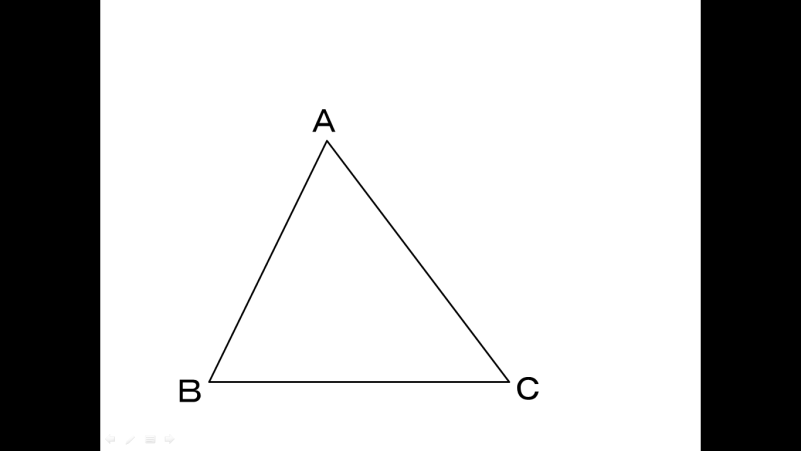 四角形ＡＤＣＦにおいて、仮定よりＥは対角線ＡＣ、ＤＦの中点なので２つの対角線は中点Ｅで交わる。よって四角形ＡＤＣＦは平行四辺形(1)(2) 四角形ＡＤＣＦにおいて、仮定よりＥは対角線ＡＣ、ＤＦの中点なので２つの対角線は中点Ｅで交わる。よって四角形ＡＤＣＦは平行四辺形(1)(2) 四角形ＡＤＣＦにおいて、仮定よりＥは対角線ＡＣ、ＤＦの中点なので２つの対角線は中点Ｅで交わる。よって四角形ＡＤＣＦは平行四辺形(1)(2) 四角形ＡＤＣＦにおいて、仮定よりＥは対角線ＡＣ、ＤＦの中点なので２つの対角線は中点Ｅで交わる。よって四角形ＡＤＣＦは平行四辺形(1)(2) 四角形ＡＤＣＦにおいて、仮定よりＥは対角線ＡＣ、ＤＦの中点なので２つの対角線は中点Ｅで交わる。よって四角形ＡＤＣＦは平行四辺形(1)(2) 四角形ＡＤＣＦにおいて、仮定よりＥは対角線ＡＣ、ＤＦの中点なので２つの対角線は中点Ｅで交わる。よって四角形ＡＤＣＦは平行四辺形(1)(2) 四角形ＡＤＣＦにおいて、仮定よりＥは対角線ＡＣ、ＤＦの中点なので２つの対角線は中点Ｅで交わる。よって四角形ＡＤＣＦは平行四辺形(1)(2) 四角形ＡＤＣＦにおいて、仮定よりＥは対角線ＡＣ、ＤＦの中点なので２つの対角線は中点Ｅで交わる。よって四角形ＡＤＣＦは平行四辺形(1)(2) 四角形ＡＤＣＦにおいて、仮定よりＥは対角線ＡＣ、ＤＦの中点なので２つの対角線は中点Ｅで交わる。よって四角形ＡＤＣＦは平行四辺形(1)(2) 四角形ＡＤＣＦにおいて、仮定よりＥは対角線ＡＣ、ＤＦの中点なので２つの対角線は中点Ｅで交わる。よって四角形ＡＤＣＦは平行四辺形(1)(2) 四角形ＡＤＣＦにおいて、仮定よりＥは対角線ＡＣ、ＤＦの中点なので２つの対角線は中点Ｅで交わる。よって四角形ＡＤＣＦは平行四辺形(1)(2) 四角形ＡＤＣＦにおいて、仮定よりＥは対角線ＡＣ、ＤＦの中点なので２つの対角線は中点Ｅで交わる。よって四角形ＡＤＣＦは平行四辺形(1)(2) 四角形ＡＤＣＦにおいて、仮定よりＥは対角線ＡＣ、ＤＦの中点なので２つの対角線は中点Ｅで交わる。よって四角形ＡＤＣＦは平行四辺形(1)(2) 四角形ＡＤＣＦにおいて、仮定よりＥは対角線ＡＣ、ＤＦの中点なので２つの対角線は中点Ｅで交わる。よって四角形ＡＤＣＦは平行四辺形６(3)①∠Ｃ=９０°の直角三角形①∠Ｃ=９０°の直角三角形①∠Ｃ=９０°の直角三角形①∠Ｃ=９０°の直角三角形①∠Ｃ=９０°の直角三角形①∠Ｃ=９０°の直角三角形①∠Ｃ=９０°の直角三角形②二等辺三角形②二等辺三角形②二等辺三角形②二等辺三角形②二等辺三角形②二等辺三角形②二等辺三角形②二等辺三角形②二等辺三角形②二等辺三角形②二等辺三角形②二等辺三角形③∠Ｃ=９０°の直角二等辺三角形③∠Ｃ=９０°の直角二等辺三角形③∠Ｃ=９０°の直角二等辺三角形③∠Ｃ=９０°の直角二等辺三角形③∠Ｃ=９０°の直角二等辺三角形③∠Ｃ=９０°の直角二等辺三角形③∠Ｃ=９０°の直角二等辺三角形③∠Ｃ=９０°の直角二等辺三角形③∠Ｃ=９０°の直角二等辺三角形７△ＡＣＦ，△ＡＣＥ，△ＡＢＥ△ＡＣＦ，△ＡＣＥ，△ＡＢＥ△ＡＣＦ，△ＡＣＥ，△ＡＢＥ△ＡＣＦ，△ＡＣＥ，△ＡＢＥ△ＡＣＦ，△ＡＣＥ，△ＡＢＥ△ＡＣＦ，△ＡＣＥ，△ＡＢＥ△ＡＣＦ，△ＡＣＥ，△ＡＢＥ△ＡＣＦ，△ＡＣＥ，△ＡＢＥ△ＡＣＦ，△ＡＣＥ，△ＡＢＥ△ＡＣＦ，△ＡＣＥ，△ＡＢＥ△ＡＣＦ，△ＡＣＥ，△ＡＢＥ８８８８